Auf den Spuren von Jägern, Frevlern und Wildheuern 
Wir sind unterwegs auf alten Pfaden von einheimischen Jägern, Frevlern und Wildheuern. Gesichert am Seil des Bergführers haben sie die Möglichkeit eine andere Welt zu entdecken und über die extremen Aktivitäten unserer Vorfahren zu staunen.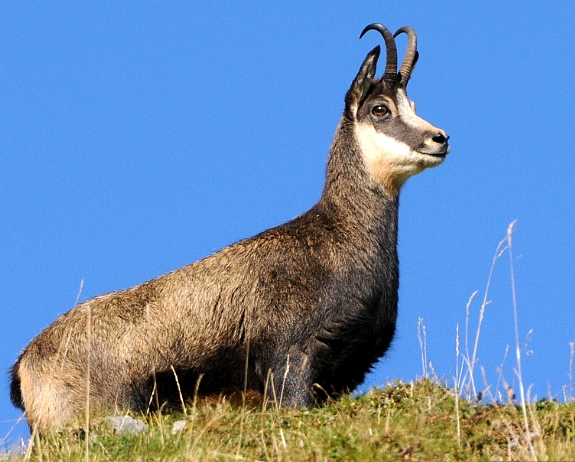 Datum: 	Sa. 6. Mai 2023Dauer: 	ca. 2.5hTreffpunkt: 	13.30h 	Dorfplatz Saas-BalenMaterial: 	gutes Schuhwerk	kleiner Lunch 	je nach Temperatur warme KleidungKosten:	übernimmt der OLTVAnmeldung: 	bis zum 2. Mai. 2023 	zisa78@gmx.ch	oder unter 079 / 450 74 03	Bei der Anmeldung bitte eigene Natelnr. hinterlassen.Die Tour wird mit einem kleinen Apero abgerundet……. Auf deine Anmeldung würde ich mich freuen!!!!